23.06.2020  № 1096О признании утратившим силу постановления администрации города Чебоксары от 30.04.2013 № 1360 В соответствии со статьей 48 Федерального закона от 06.10.2003 № 131-ФЗ «Об общих принципах организации местного самоуправления в Российской Федерации» администрация города Чебоксары п о с т а н о в л я е т:1. Признать утратившим силу постановление администрации города Чебоксары от 30.04.2013 № 1360 «Об утверждении Порядка предоставления земельных участков для строительства жилья экономического класса, в том числе для их комплексного освоения в целях строительства такого жилья».2. Управлению информации, общественных связей и молодежной политики администрации города Чебоксары опубликовать настоящее постановление в средствах массовой информации.3. Настоящее постановление вступает в силу со дня его официального опубликования.4. Контроль за исполнением настоящего постановления возложить на заместителя главы администрации города по вопросам архитектуры и градостроительства И.Л. Кучерявого.Глава администрации города Чебоксары	        А.О. ЛадыковЧăваш РеспубликиШупашкар хулаАдминистрацийěЙЫШĂНУ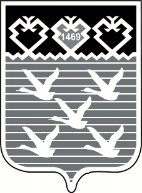 Чувашская РеспубликаАдминистрациягорода ЧебоксарыПОСТАНОВЛЕНИЕ